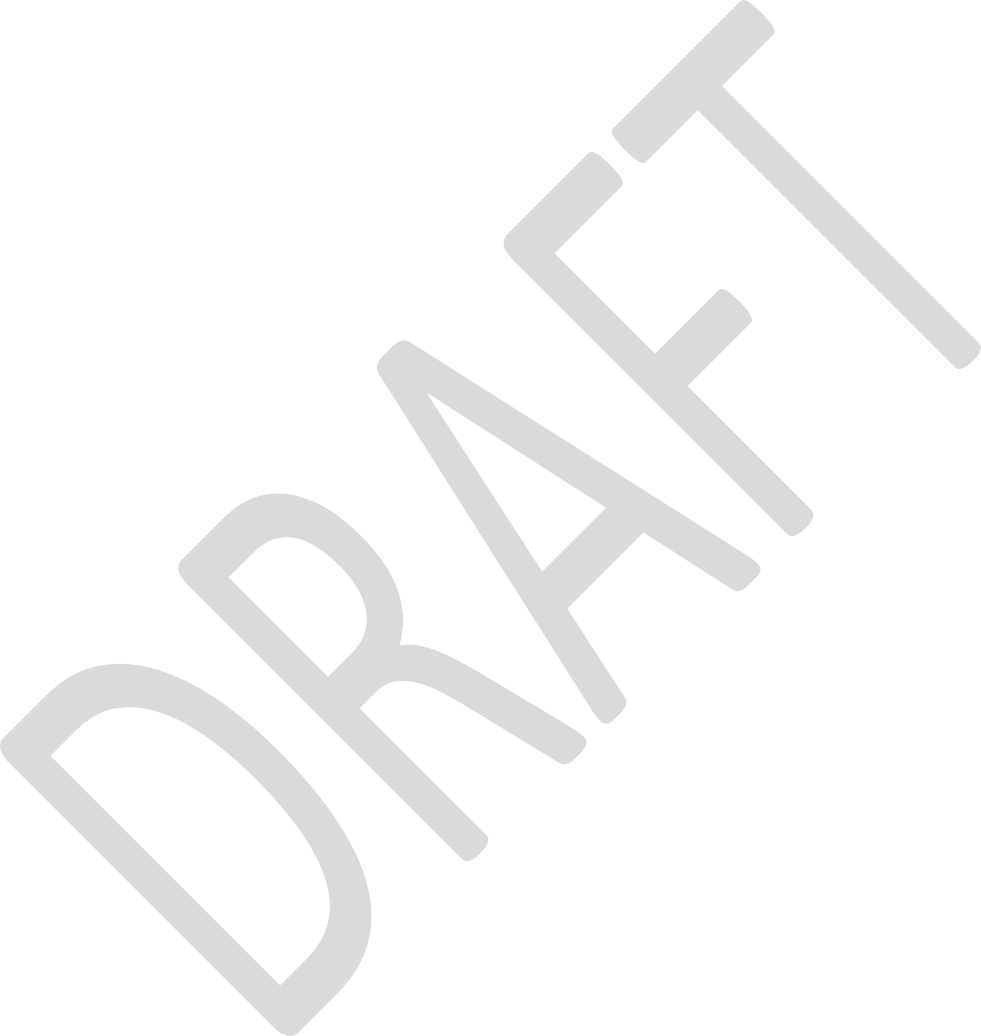 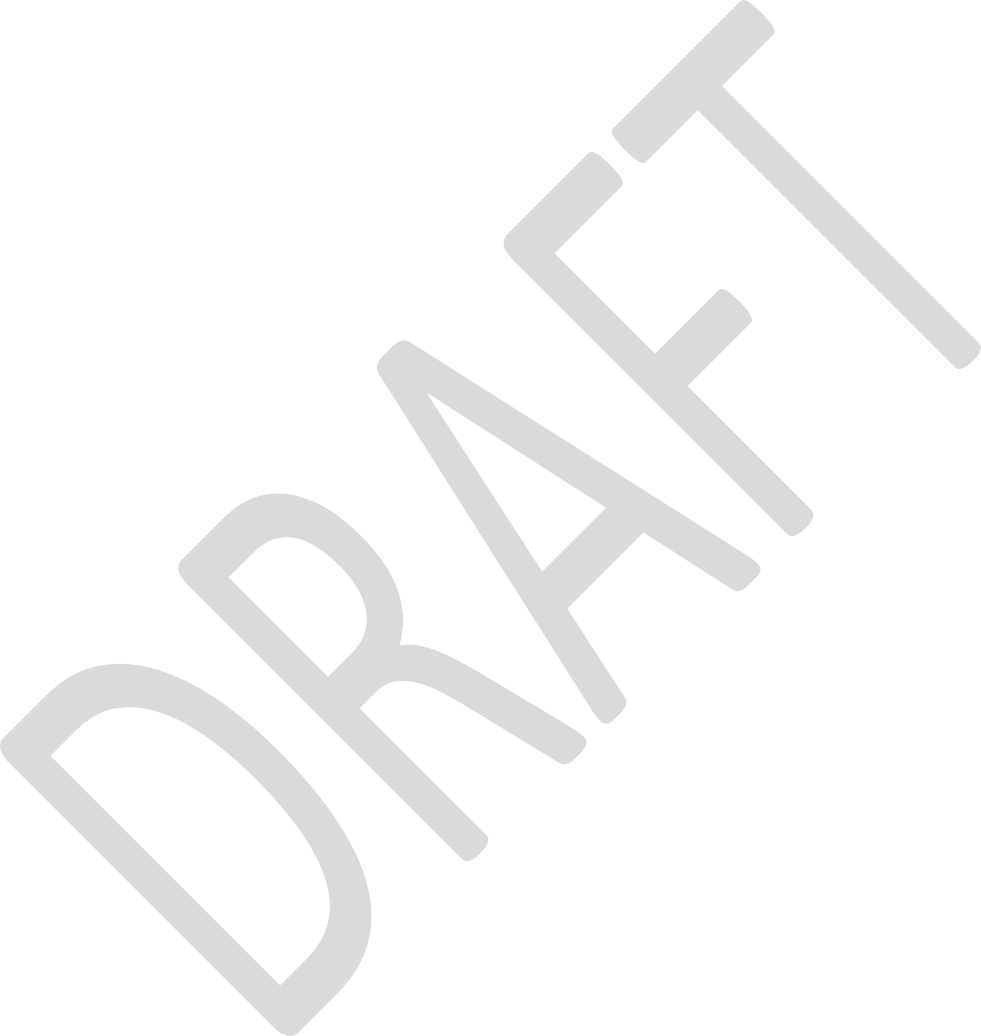 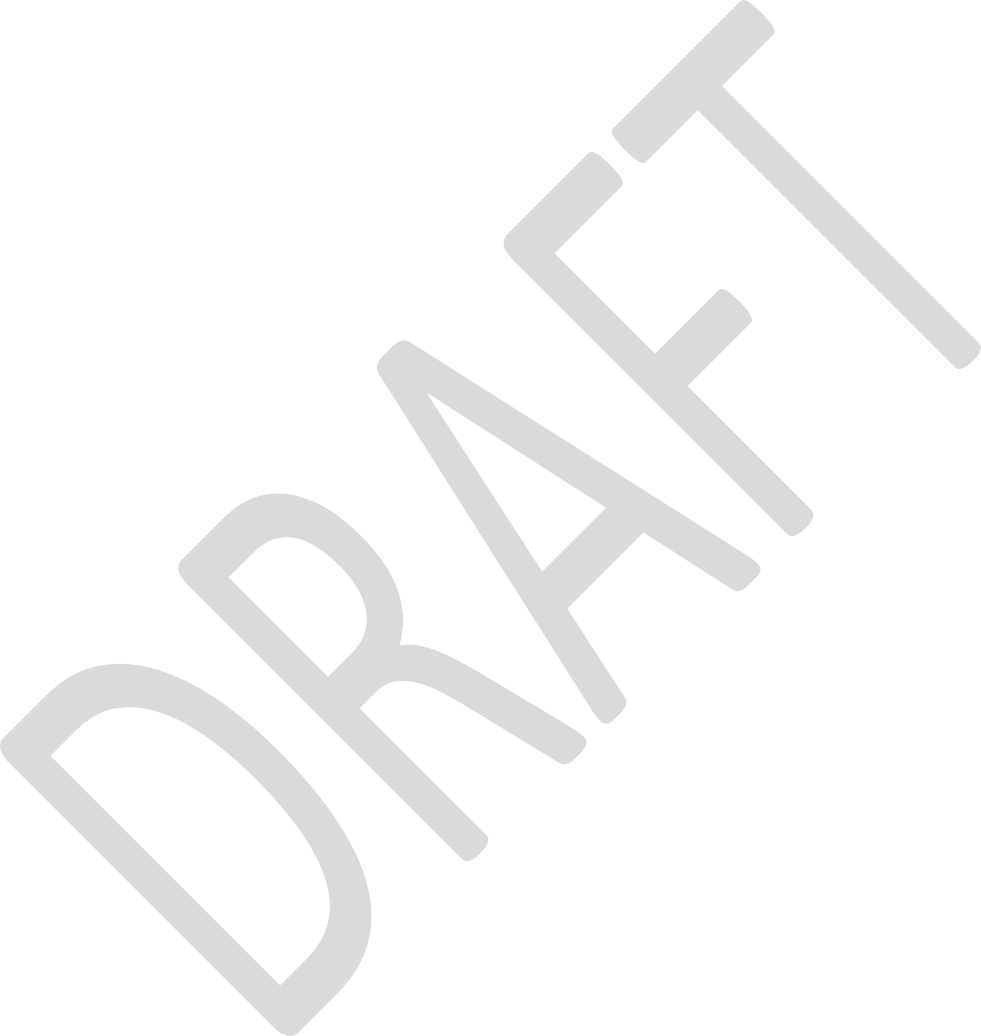 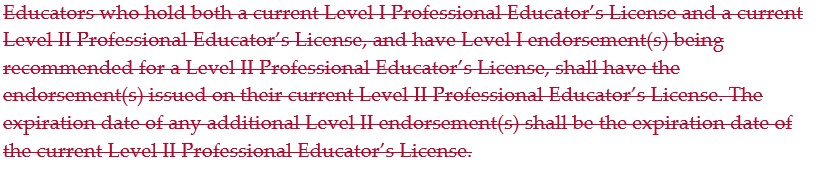 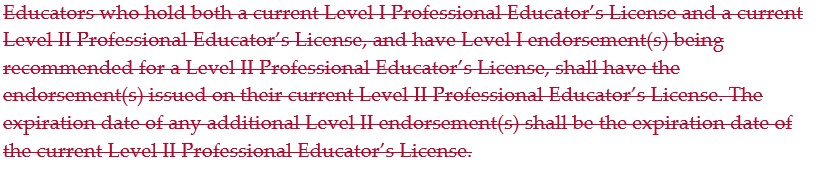 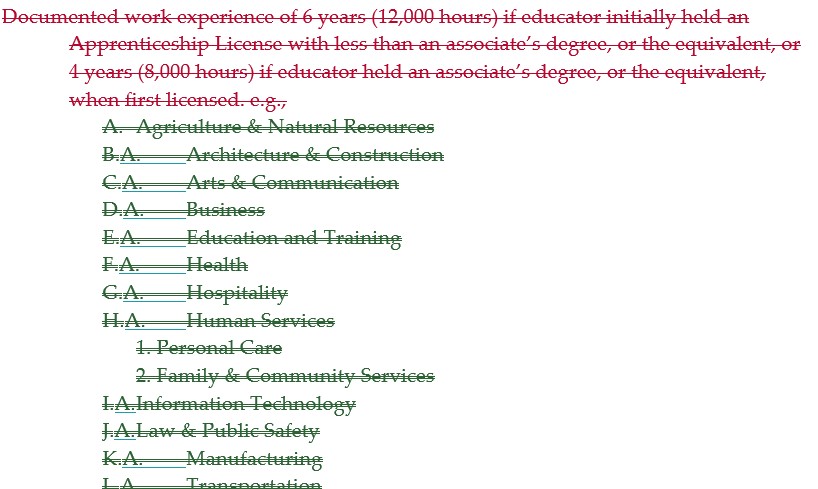 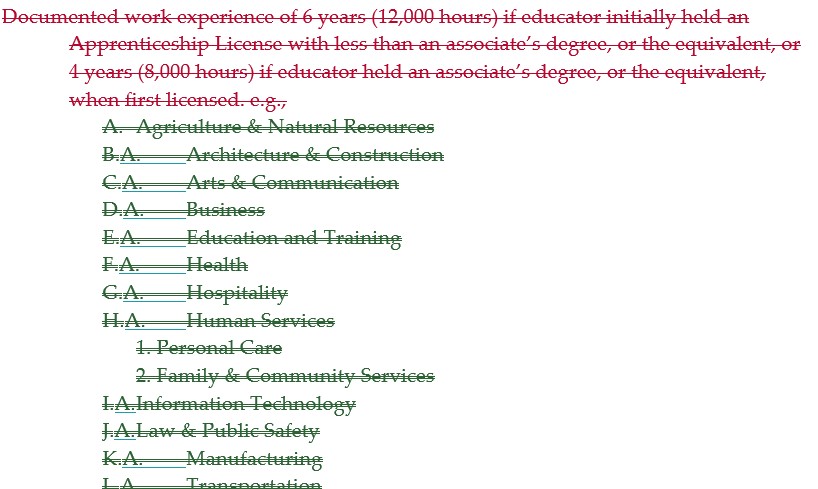 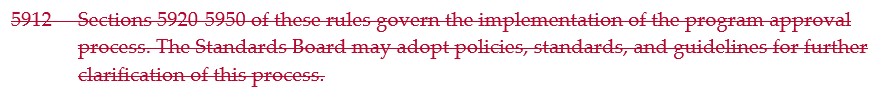 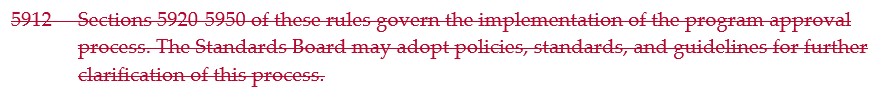 VSBPE RuleRecommendationJustificationDecision5247.15247.1 A superintendent, director, head of an approved/independent school, or Career Technical director may apply for the waiver on behalf of the school district.Make consistent with 5351 and 5352Career Technical = CTE throughoutTable until AprilOld 5324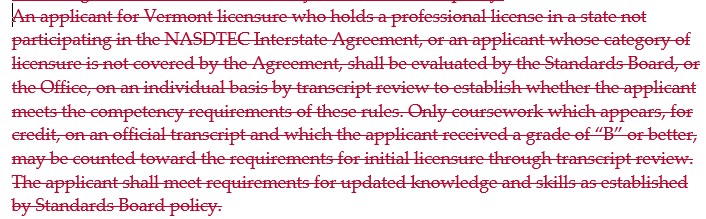 New 5324The Standards Board or Office will evaluate an applicant who comes from a state that does not participate in the NASDTEC Interstate Agreement or is applying for an endorsement not covered by the Agreement through TranscriptReview. Only coursework which appears for credit on an official transcript and which the applicant received a grade of “B” or better may be counted toward the requirements for initial licensure through transcript review. TheTable until April. Reword for clarity around Transcript Review. VSBPE RuleRecommendationJustificationDecisionapplicant shall meet requirements for updated knowledge and skills as established by Standards Board policy.VSBPE RuleRecommendationJustificationDecision5360Temporary Conditional Licenses: Emergency Licenses and EndorsementsThe Standards Board, or the Office , shall issue a one-year Emergency License with an endorsement to an individual on the application of a superintendent, director, head of an approved independent school, Career Technical CTE Director, or entities receiving state appropriated grants for Statewide Visually Impaired, Statewide Deaf/Hard of Hearing, Statewide I-Team when the local districtThe Standards Board, or the Office, shall issue a one-year Emergency License with an endorsement to an individual on the application of a superintendent, or Career Technical Center Director, or Headmaster of an independent school when the local districtor approved independent school is unable to find appropriately licensed and/or endorsed applicants, after making all reasonable efforts to do so. The application for an Emergency License shall include an explanation of how the applicant will be mentored and supervised during the one-year period of the Emergency License by a professionally licensed Vermont educator.An Emergency License and endorsements shall be issued to individuals who meet one of the following criteria:Emergency License applicants must hold a baccalaureate degree, but do not meet the qualifications for a Provisional License as stated in Section 5351 of these rules. Applicants for Emergency Career Technical Education endorsements need not meet the baccalaureate degree requirement.Emergency License applicants must have held a Vermont educator license in the requested endorsement area within the last five (5) years and have certified that heVSBPE RuleRecommendationJustificationDecisionor she has having no intention of reinstating the endorsement at the time of application. In addition,b)c)	An applicant must demonstrate that he or she possession of licenses or credentials specific to the emergency endorsement sought.Accordingly:i.	Applicants for an Emergency School Nurse or Associate School Nurse endorsement must hold a current Vermont nursing license, CPR, and AED. Associate School Nurse will additionally need First Aid certification.Applicants for an Emergency Driver and Traffic Safety Education. endorsement must meet et the Additional Requirements standards 4 and 5 of endorsement 5440-30. for the endorsement (certified complete driving history from the DMV)Applicants for an Emergency endorsement in CTE Human Services/ Personal Care must hold appropriate licenses via the Vermont Office of Professional Regulation.Applicants for an Emergency endorsement in CTE Health must hold appropriate licenses via the Vermont Office of Professional Regulation.Applicants for an Emergency endorsement in Health Education must hold current certificates in First Aid full or compression only CPR and AED.Applicants for an Emergency endorsement in Physical Education must hold current certificates in CPR, AED, and First Aid.c)d)	For all endorsement areas except those listed in 5363, an applicant must hold a current Vermont educator license in an area other than the requested endorsement area, been eligible to qualify for a provisional license, or apprenticeship license in requested endorsement area, and certify he or she has no intention of pursuing the endorsement at the time of application.VSBPE RuleRecommendationJustificationDecision5363An Emergency License shall not be issued for the following endorsements except as outlined in 5360 (b):5382Time Limits and ExtensionsAn unlicensed person employed as a substitute pursuant to local school board policy may substitute for up to thirty (30) consecutive student days in the same assignment. In order to continue to employ an unlicensed person in this assignment beyond thirty(30) consecutive student days, the superintendent shall apply for an Emergency or Provisional or Emergency License for the person pursuant to Sections 5350 and 5360 of these rules.Licensed educators may substitute in a field outside of their endorsement field for thirty student days in the same assignment. Upon application by the superintendent, the Standards Board or the Office may grant one extension for an additional thirty (30) days. In order to continue to employ licensed educators beyond sixty (60) days outside of their his/her endorsement field, the superintendent shall apply for a Provisional License for the person pursuant to Section 5350 of these rules.5400ISSUANCE OF LICENSE AND ENDORSEMENTThe issuance of a license authorizes the holder to practice as an educator in the endorsement fields area(s) and instructional level(s) specified. Each license issued shall indicate the type of license and the endorsement(s) and instructional level(s) for which the license is valid.VSBPE RuleRecommendationJustificationDecision5410Level I Professional Educator’s License Educator License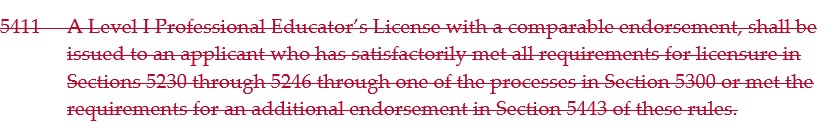 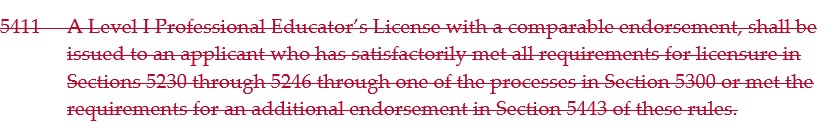 (Moved from 5412)A Level I Professional Educator License is valid for three (3) years, shall expire on June 30 of the third school year for which it was issued, and may be renewed subject to the provisions of Section 5430 of these rules. The expiration date of any additional Level I endorsement(s) shall be the expiration date of the current Level I Professional Educator License.Old 5411New 5411An applicant who holds a professional license in another state, and holds the degree required for the endorsement sought, and who meets the Jurisdiction Specific Requirements specified in these rules, shall be issued a Level I Professional License with a comparable endorsement(s) according to the provisions of these rules.5412An applicant applying for initial licensure who has satisfactorily met all requirements in Sections 5230 through 5246 through one of the processes in Section 5300 or met the requirements for an additional endorsement in Section 5443 of these rules shall be granted a Level I Professional Educator License. An applicant with a recommendation from an accredited educator preparation program outside of Vermont in a state that isVSBPE RuleRecommendationJustificationDecisiona signatory to the NASDTEC interstate agreement shall be granted a Level I license with a comparable endorsement.A Level I Professional Educator License is valid for three (3) years, shall expire on June 30 of the third school year for which it was issued, and may be renewed subject to the provisions of Section 5430 of these rules. The expiration date of any additional Level I endorsement(s) shall be the expiration date of the current Level I Professional Educator License.5421A Level II Professional Educator’s License Educator License shall be issued, upon recommendation of an L/RSB local or regional standards board (, or the Office if the educator is not employed by an entity served by a local or regional standards board an L/RSB), to educators who have:Practiced in Vermont in an the endorsement area(s) for three (3) years under a Level I Professional Educator’s License Educator License;.Provided documentation of three (3) credits or 45 hours of professional learning. Only academic course credits receiving a grade of “B” or better will be accepted. At least one (1) credit or fifteen (15) hours must address the specific knowledge and performance standards of the endorsement being moved to Level II Professional Educator’s License Educator License and must occur within the three (3) years preceding application for the Level II Professional Educator’s License Educator License in each endorsement area; andProvided verification from the educator’s current supervising administrator who supervises the educator’s work that the educator is performing at a professional level in relation to the Core Teaching or Leadership Standards. or the Core Leadership Standards. Level I Superintendents transitioning to a Level II must have the Chair of the Supervisory Union/Supervisory District sign the appropriateVSBPE RuleRecommendationJustificationDecisionTransition Form, and private school educators without a licensed administrator may have the Headmaster/Head of School sign the appropriate Transition Form. (All Transitions forms provided by the Agency.); andLevel I Superintendents transitioning to a Level II must have the Chair of the Supervisory Union/Supervisory District sign the appropriate Transition Form, and private school educators without a licensed administrator may have Headmaster/Head of School sign the appropriate Transition Form. (All Transitions forms provided by the Agency.)c) d)	Provided documentation of any valid licenses or credentials that are required by the endorsement(s) sought.Old 5422New 5422When an educator holding both a Level I and Level II Professional Educator License is recommended to transition a Level I endorsement(s) to a Level II license, the expiration date of the transitioned endorsement(s) shall be the expiration date of the current Level II professional Educator License.5424Retired Educator LicenseThis license may only be issued for current Level II endorsements held by the educator at the time of application. A person who has a minimum of fifteen (15) years of experience as a licensed educator, who has withdrawn from active service, and who is receiving a retirement allowance from the Vermont State Teachers RetirementVSBPE RuleRecommendationJustificationDecisionSystem for his/her service as an educator, shall qualify for a five (5) year Retired Educator's License Educator License upon application to the Office. Educators with fifteen (15) years teaching experience under a current license, in a position exempt from participation in the Vermont State Teachers Retirement System e.g., Independent School educators, can qualify for a Retired Educator License. An initial Retired Educator License may only be issued to an educator who has completed three(3) professional learning credits or 45 hours of professional learning. Only academic course credits receiving a grade of “B” or better are accepted for professional learning credits. At least one (1) credit or fifteen (15) hours must address the specific knowledge and performance standards of the endorsement(s) being sought and must occur within the three (3) years preceding application for the Retired Educator License in each endorsement area.Licensed Level II Professional Educators Licenses holders employed as educators in a Vermont entity served by a local or regional standards board shall have their professional learning credits approved by the board. The Office shall serve in place of a local or regional standards board for licensed A Level II Professional Educators License holder who is not employed by a Vermont entity served by a local or regional standards board at the time of application. shall present their professional learning credits directly to the Office for approval.5431Level I Professional Educator License Renewal5431.1  Educators who have worked in Vermont under the Level I endorsement for three (3) years shall seek a recommendation from their local or regional standards board (or from the Office if the educator is employed by an entity not served by a local or regional board) for a Level II endorsement pursuant to section 5421 of these rules.VSBPE RuleRecommendationJustificationDecisionA licensed Level I educator who does not receive a recommendation to move a Level I endorsement to a Level II Professional Educator License upon first application shall renew the Level I endorsement for three (3) years and re-apply to move the endorsement to a Level II Professional Educator License prior to the expiration of the renewal. To renew a Level I endorsement, the educator must show:Professional learning through completion of a minimum of three (3) credits or forty-five (45) hours in the endorsement area. Only academic course credits receiving a grade of “B” or better are accepted. At least one (1) credit or fifteen (15) hours must address the specific knowledge and performance standards of the endorsement(s) being renewed and must occur within the three (3) years preceding renewal of the Level I Professional Educator License in each endorsement area. Professional learning will be verified in accordance with Standards Board policy by the local or regional standards Board or the Office who will determine the applicability of the professional learning activities.Documentation of any required additional licenses or credentials specific to a particular endorsement.The Level I endorsement of an educator who does not receive a recommendation to move the endorsement to a Level II Professional Educator License after the second application shall lapse and may not be reinstated.5431.2 Educators who have not worked under the Level I endorsement for three (3) years shall seek a recommendation from their local or regional standards board (or from the Office if the educator is employed by anVSBPE RuleRecommendationJustificationDecisionentity not served by a local or regional board) for a renewal of a Level I endorsement.To receive a three (3) year renewal of a Level I endorsement under which the educator has not practiced for three (3) years, the educator shall show:Professional learning through completion of a minimum of three (3) credits or forty-five (45) hours in the endorsement area. Only academic course credits receiving a grade of “B” or better are accepted. At least one (1) credit or fifteen (15) hours must address the specific knowledge and performance standards of the endorsement(s) being renewed and must occur within the three (3) years preceding application for the Level I Professional Educator License in each endorsement area. Professional learning will be verified in accordance with Standards Board policy by the local or regional standards Board or the Office who will determine the applicability of the professional learning activities.Documentation of any required additional licenses or credentials specific to a particular endorsement.The holder of a Level I endorsement that has been renewed shall continue to seek renewal of that endorsement in accordance with Rule 5431.1 until such time as the educator qualifies to apply for renewal of the endorsement as a Level II endorsement.VSBPE RuleRecommendationJustificationDecision54325432	Level II Professional Educator License Renewal5432.1 A licensed Level II Professional educator shall seek a recommendation for renewal of their Level II Professional Educator License and endorsement(s) from their local or regional standards board (or from the Office if the educator is employed by an entity not served by a local or regional board).5432.2 A licensed Level II Professional educator employed by a Vermont independent school shall seek a recommendation for renewal from a local standards board designated by the Standards Board to serve independent schools or may seek a recommendation for renewal from the local standards board for the school district in which the independent school is located if that board agrees to serve that independent school or educator.To renew a Level II endorsement, the educator must show:Professional learning through completion of a minimum of six(6) credits or ninety (90) hours in the endorsement area. Professional learning may apply to more than one endorsement if applicable, however, at least two (2) credits or thirty (30) hours must address the specific knowledge and performance standards of the endorsement(s) being renewed and must occur within the five (5) years preceding the renewal of the Level II Professional Educator License in each endorsement area. Professional learning will be verified in accordance with Standards Board policy by the local or regional standards BoardVSBPE RuleRecommendationJustificationDecisionor the Office who will determine the applicability of the professional learning activities.ii. Evidence of any required additional licenses or credentials specific to a particular endorsement.5432.3 Approved professional learning activities shall be accepted on a reciprocal basis by local and regional standards boards and by the Office when the educator is not under the jurisdiction of a local or regional standards board.5433Retired Educator License RenewalA Retired Educator License may be renewed every five (5) years. The expiration date of any additional endorsement(s) shall be the expiration date of the current Retired Educator License. Educators who have worked in Vermont under the Retired License shall seek a recommendation from their local or regional standards board (or from the Office if the educator is employed by an entity not served by a local or regional board).To renew a Retired License endorsement, the educator must show:c) Professional learning through completion of a minimum of three (3) credits or forty-five (45) hours in the endorsement area. Only academic course credits receiving a grade of “B” or better are accepted. At least one (1) credit or fifteen (15) hours must address the specific knowledge and performance standards of the endorsement(s) being renewed and must occur within the three (3) years preceding application for the Retired Educator License inVSBPE RuleRecommendationJustificationDecisioneach endorsement area. Professional learning will be verified in accordance with Standards Board policy by the local or regional standards Board or the Office who will determine the applicability of the professional learning activities.Evidence of any required additional licenses or credentials specific to a particular endorsement.Verification that the licensee is receiving a retirement allowance from the Vermont State Teacher Retirement System for service as an educator, if applicable. Educators who exceed the earnings cap determined by the Vermont State Teachers Retirement System must reinstate their Level II Professional Educator License.5435.1 OldReinstatement of Lapsed Professional Educator Licenses or EndorsementsAfter a professional license, or endorsement lapses, an applicant who wishes the license and/or endorsement to be reinstated shall provide, in accordance with Standards Board policy, evidence of professional growth equivalent to that which would have been required for the maintenance of each license and/or endorsement under current rules, and provide copies of valid additional licenses or credentials, that are required for the specific endorsement.5435.1 NewAn educator with an expired Vermont Professional License who does not wish to reinstate the endorsement held in the lapsed license may apply for licensure with a new endorsement by the same pathways as an educator applying for initial licensure. However, if an educator chooses to reinstate a previously held endorsement, the processes outlined in Rule 5435 shall be in effect.VSBPE RuleRecommendationJustificationDecision5435.25435.2 If an If the applicant who wishes to reinstate reinstating a lapsed license, or endorsement is served by a local or regional standards board, the board shall evaluate, and verify, as appropriate, the professional learning activities, and other required credentials. The applicant must then submit documentation of this approval to the Office who will review and approve, as appropriate, the application for reinstatement.5435.3 OldThe local or regional standards board and the Office shall apply the same standards with regard to approval of professional learning for reinstatement as they apply to license renewals.5435.3If an applicant is not under the jurisdiction of a local or regional standards board, the applicant shall apply for reinstatement directly to the Office, including submission for approval of documentation of professional learning activities for approval. if required.5436 – NewRuleLicense Extension for Educators Returning from Active Military ServicePursuant to Act 177 (2014), licensed educators returning to their educational placements from active service of more than 6 months shall have their license extended for a period of time commensurate with the length of their active service.A license shall be extended for one year if the active service was for more than 6 months but less than 18 months.A license shall be extended for two years if the active service was for more than 18 months but less than 30 months.A license shall be extended for three years if the active service was for more than 30 months but less than 42 months.There shall be no cost for this extension.Per Act 177 of 2014VSBPE RuleRecommendationJustificationDecision5. The educator shall make the request for the extension and present a copy of discharge orders to confirm the length of active service.5442Limited EndorsementsEndorsements limited in time, instructional level, or subject area may be issued by the Standards Board, or the Office for reasons including but not limited to, based on the applicant’s education, background, assessment, and experience. These endorsements shall permit practice in a specialized area within a broader endorsement field or restrict assignment to specific instructional levels or to a specific periods of time.5443.1The holder of any license who wishes to qualify for an additional endorsement via transcript review shall present evidence of meeting the current knowledge and performance standards, recency of study, and Jurisdiction Specific Requirements, if any, of the endorsement. A minimum of eighteen (18) credit hours, or as specified by the endorsement, is required. Only coursework for which the applicant received a grade of “B” or better may be counted toward the requirements for any additional endorsement. The applicant shall meet requirements for current knowledge and skills as established by the Standards Board.Additional endorsements added to a Level I Professional Educator License shall expire on the same date as the Level I License.5443.3An educator who holds a Career Technical Educator (CTE) (17) endorsement, who and wants to add another sub-endorsement to their Career Technical EducatorCTE License endorsement, does not need to go through transcript review. However, the applicant must provide documentation of work experience in that the desired sub- endorsement area career cluster field. An applicant who holds a high school diploma, or the equivalent, must have (6) years of work experience (12,000 hours) in the careerVSBPE RuleRecommendationJustificationDecisioncluster field. An applicant who holds at least an Associate’s Degree in any field, or the equivalent, must have 4 years of work experience (8,000 hours) in the career cluster field.*List of sub endorsements moved to the CTE endorsement section*5443.4Licensed Educators who do not currently hold a Career Technical Educator (CTE) endorsement, who and are applying for a Career Technical Educator CTE (17) endorsement must meet the requirement of 4 years (8,000 hours) of work experience in the desired sub-endorsement career cluster area. Documented work experience of 4 years (8,000 hours) is required.5444The Standards Board shall establish and amend as needed the standards an applicant must meet necessary in order to obtain an endorsement in a specific field of practice.5610.1Employment Status ChangeA Members whose employment status changes during his or her their term on the board shall remain on the Standards Board for the duration of their appointed term. for which he or she was appointed.VSBPE RuleRecommendationJustificationDecision5622Primary PurposeA local standards board shall be established and maintained for the primary purpose of recommending teachers for relicensure. Such recommendations shall be based on the following: verified professional learning activities, these rules herein, standards defined by the Standards Board, and procedures set forth in a local plan of operation that has been approved by the Standards Board. Current teachers who also hold administrator endorsements shall renew those endorsements through the local standards board.5625Reciprocity of Professional LearningVerified professional learning activities has reciprocity with across local standards boards throughout the state and and with the Office. when the educator is not under the jurisdiction of a local standards board.5632Primary PurposeA regional standards board shall be established and maintained for the primary purpose of recommending administrators for relicensure. Such recommendations shall be based on the following: verified professional learning activities, these rules herein, standards defined by the Standards Board, and procedures set forth in a regional plan of operation that has been approved by the Standards Board.VSBPE RuleRecommendationJustificationDecision5633Determination of Administrator StatusFor relicensing purposes, an educator shall be considered an administrator and utilize the services of a regional standards board when the majority of his or her employed time in a school, school district, or supervisory union is devoted to direct responsibility for the evaluation and discipline of personnel, the development and management of the curriculum of the school, or supervision or internal management of a school system or school program. When a question arises as to the appropriate standards board to handle an educator relicensing request, the endorsement under which the educator practices for the majority of the time shall determine the appropriate board.5636Reciprocity of Professional LearningVerified professional learning has reciprocity across regional standards boards and with the Office.Verified professional learning activities have reciprocity with regional standards boards throughout the state and with the Office when the educator is not under the jurisdiction of a regional standards board.5900APPROVAL OF EDUCATOR PREPARATION PROGRAMS AUTHORITY TO RECOMMEND FOR LICENSURE5910Approval Process Statement of PurposeApproval by the Standards Board authorizes an institution or educational organization with an educator preparation program, to recommend a person who satisfactorily completes the approved program as eligible for licensure and/or endorsement.VSBPE RuleRecommendationJustificationDecisionThe institution, or educational organization’s recommendation of a candidate for licensure and/or additional endorsement shall be indicated by a statement on the candidate’s transcript,, or a method approved by the Standards Board, or the Office; indicating that the candidate is being recommended for licensure and/or endorsement by the program provider, and shall indicate the endorsement title, sub-endorsement title, if any, and grade levels of the recommendation.5911.1The institution or educational organization shall complete a self-study resulting in the preparation of an Institutional Portfolio, which is a program assessment and planning report, that documents the effectiveness of the program provider at assuring that it recommends qualified educators, and that also details plans for continuous improvement, and describes plans for meeting current and evolving standards of best practice in educator preparation.Old 59125211 moved to this section5921.2Accurate and timely maintenance and transmittal of transcripts and other records records is accurate and timely;;5921.3Advance notification to the Office, in advance, of any significant substantive change affecting an approved program or administrative procedures;5922In order to have the authority to recommend for teacher licensure or endorsement, a provider must:VSBPE RuleRecommendationJustificationDecisionA teacher preparation program or alternate route shall be approved if all of the following criteria are met:5922.1 Provider Ensures that candidates have the necessary content and pedagogical knowledge to help all students learn and to create learning experiences that make the content area accessible and meaningful for learners;5922.2 Provider usesUse valid and reliable methods to systematically evaluate candidates’ knowledge and performance competencies, to monitor candidates’ progress, and to acquire data that is used in making programmatic improvements. This includes follow-up studies of graduates and those who have hired recent graduates;5922.3 Provider and its Ensure PK-12 partners collaborate to ensure high-quality field experiences where in which candidates demonstrate effective teaching andtake responsibility for student learning;5922.4 Provider Ensures that programs and candidates have the resources to meet current Vermont education rules and statute (for example, Act 77 initiatives and Education Quality Standards), Vermont’s Core Teaching and/or Core Leadership Standards, as well as and the endorsement requirements.5922.5 Ensure that candidates understand and demonstrate professional responsibility as it relates to issues of equity and inclusion.59235923 In order to have the authority to recommend for administrator licensure or endorsement, a provider must:5923.1 Ensure that candidates have the necessary content and pedagogical knowledge as detailed in Vermont’s Core Leadership Standards and current Vermont education rules and statute;5923.2 Use valid and reliable methods to systematically evaluate candidates’ knowledge and performance competencies, monitor candidates’ progress, and acquireVSBPE RuleRecommendationJustificationDecisiondata that is used in making programmatic improvements. This includes follow-up studies of graduates and those who have hired recent graduates;5923.3 Ensure high-quality field experiences in which candidates demonstrate effective leadership and take responsibility for student learning;5923.4 Ensure that programs and candidates have the resources to meet current Vermont education rules and statute (for example, Act 77 initiatives and Education Quality Standards), Vermont’s Core Leadership Standards, and endorsement requirements.5923.5 Candidates create welcoming and equitable school environments that are inclusive of all students, school personnel, families, and community members.5923 An administrator preparation program shall be approved if all of the following criteria are met:5923.1 Provider ensures that candidates have the necessary content and pedagogical knowledge as detailed in Vermont’s Core Leadership Standards current Vermont education rules and statute (for example, Act 77 initiatives and Education Quality Standards).5923.2 Provider uses valid and reliable methods to systematically evaluate candidates’ knowledge and performance competencies, to monitor candidates’ progress, and to acquire data that is used in making programmatic improvements. This includes follow-up studies of graduates and those who have hired recent graduates.5923.3 Provider and its PK-12 partners collaborate to ensure high-quality field experiences where candidates demonstrate effective leadership and take responsibility for student learning.5923.4 Provider ensures that programs and candidates have the resources to meet current Vermont education rules and statute (for example, Act 77 initiatives and Education Quality Standards), Vermont’s Core Leadership Standards as well as the endorsement requirements.VSBPE RuleRecommendationJustificationDecision5924.1Definition. For the purposes of this rule, “student teaching” means a minimum of thirteen (13) consecutive weeks of supervised, concentrated field experience required for initial licensure, including an internship, or other concentrated field experience, however named, in which the candidate shall gradually assume the full professional roles and responsibilities of an educator in the initial endorsement area sought.Delete. Student Teaching is in the definitions5931All licensure programs must be approved by the Standards Board in order to recommend for licensure or endorsement (ROPA). or another accrediting body named by the Standards Board. Unless otherwise specified by the Standards Board, program approval shall be for seven (7) years. Said Approval, or conditional approval, shall continue until such time as the Standards Board acts otherwise.5933An institution or educational organization shall notify the Standards Board in advance if it intends to significantly alter or discontinue a currently approved program; in accordance with the VSBPE’s “Policy on Closing an Approved Educator Preparation Program”.59365936.1 The review team shall submit, in writing a written,  a draft report of its findings, which that include commendations and recommendations, to the institution. The institution may respond to any factual error(s).5936.2  The review team shall submit, in writing a written, a final report to the Chair of the Standards Board. and The report shall be sent to the president of the institution or educational organization. The report shall include a recommendation for action by the Standards Board.5936.3 The institution or educational organization shall submit a written response respond, in writing, to the Chair of the Standards Board regarding the contents of the report. The response shall include plans to address the stipulations and concerns specified in the report of the review team.5936.4 The Chair of the Standards Board shall schedule a meeting of the Standards Board, or committee thereof, at which the chair or designee of the review team, orVSBPE RuleRecommendationJustificationDecisionhis/her designee, shall team shall present the report. Before the Standards Board takes action, the institution or educational organization shall receive notice and shall be offered an opportunity for a hearing.5941Action by the Standards Board shall be on a program by program basis. However, a finding that an institution or educational organization’s administrative procedures for operating and maintaining approved programs are insufficient shall apply to all programs at that institution.5440-76/78Reading/English Language Arts CoordinatorSunsetNo new licenses will be issued